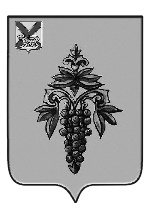 АДМИНИСТРАЦИЯЧУГУЕВСКОГО МУНИЦИПАЛЬНОГО ОКРУГАПРИМОРСКОГО КРАЯПОСТАНОВЛЕНИЕ07 июня 2023 года                          с. Чугуевка                                             523-НПАО внесении изменений в постановление администрации Чугуевского муниципального района от 26 ноября 2019 года № 762-НПА «Об утверждении муниципальной программы «Развитие культуры Чугуевского муниципального округа» на 2020–2027 годы»Руководствуясь Порядком принятия решений о разработке, формировании, реализации и проведения оценки эффективности реализации муниципальных программ в Чугуевском муниципальном округе, утвержденным постановлением администрации Чугуевского муниципального района от 02 сентября 2020 года № 658-НПА, статьей 43 Устава Чугуевского муниципального округа, администрация Чугуевского муниципального округаПОСТАНОВЛЯЕТ:Внести в постановление администрации Чугуевского муниципального района от 26 ноября 2019 года № 762-НПА «Об утверждении муниципальной программы «Развитие культуры Чугуевского муниципального округа» на 2020–2027 годы» (далее – Постановление, Программа) следующие изменения:Пункт «Структура муниципальной программы» паспорта Программы изложить в следующей редакции:1.2. Пункт «Объём средств бюджета Чугуевского муниципального округа на финансирование муниципальной программы и прогнозная оценка привлекаемых на реализацию ее целей средств федерального и краевого бюджетов» паспорта Программы изложить в следующей редакции:1.3. Приложение № 2 Программы «Обобщенная характеристика реализуемых в составе муниципальной программы «Развитие культуры Чугуевского муниципального округа» на 2020-2027 годы отдельных мероприятий» дополнить пунктами:1.4. Приложение № 4 Программы «Информация о ресурсном обеспечении муниципальной программы «Развитие культуры Чугуевского муниципального округа» на 2020-2027 годы за счёт средств бюджета Чугуевского муниципального округа, прогнозная оценка привлекаемых средств федерального и краевого бюджетов» изложить в редакции приложения к настоящему постановлению.2. Контроль за исполнением данного постановления возложить на заместителя главы администрации Чугуевского муниципального округа-начальника управления социально-культурной деятельности Н.Г. Белоусову.3. Настоящее постановление вступает в силу со дня официального опубликования и подлежит размещению на официальном сайте Чугуевского муниципального округа в информационно-телекоммуникационной сети Интернет.Глава Чугуевского муниципального округа, глава администрации	                           				              Р.Ю. Деменев«Структура муниципальной программы:-подпрограммы-отдельное мероприятие-нет- Организация библиотечного обслуживания населения;- Организация деятельности централизованной клубной системы;- Обеспечение деятельности муниципального казенного учреждения «Центр обеспечения деятельности учреждений культуры»;- Реализация молодежной политики;- Формирование доступной среды; - Проведение ремонтно-реставрационных работ объектов культурного наследия;- Изготовление технической документации по объектам недвижимости отрасли культуры;- Строительство и демонтаж объектов культуры;- Федеральный проект «Культурная среда»;- Установка сценического комплекса»;- Реализация мероприятий ведомственной целевой программы «Современный облик сельских территорий» государственной программы "Комплексное развитие сельских территорий" на территории Чугуевского муниципального округа;- Строительство, реконструкция, ремонт объектов культуры (в том числе проектно-изыскательские работы)»«Объём средств бюджета Чугуевского муниципального округа на финансирование муниципальной программы и прогнозная оценка привлекаемых на реализацию ее целей средств федерального и краевого бюджетовобщий объём средств финансирования Программы – 1 456 406 313,16 руб., в том числе по годам:2020 год – 72 359 005,65 руб.2021 год – 141 030 737,91 руб.2022 год – 219 098 557,30 руб.2023 год – 81 639 835,00 руб.2024 год – 78 080 251,09 руб.2025 год – 73 668 005,00 руб.2026 год – 436 603 086,85 руб.          2027 год – 353 926 834,36 руб.в том числе из бюджета Чугуевского муниципального округа – 656 650 294,57 руб., в том числе по годам:2020 год – 70 766 990,74 руб.2021 год – 79 093 014,70 руб.2022 год – 89 129 597,51 руб.2023 год – 81 471 830,00 руб.2024 год – 73 737 593,22 руб.2025 год – 73 500 000,00 руб.2026 год – 94 541 775,19 руб.2027 год – 94 409 493,21 руб.прогнозная оценка средств, привлекаемых на реализацию целей Программы, составляет:межбюджетных трансфертов:из федерального бюджета – 538 230 473,32 руб., в том числе по годам:2020 год – 87 500,00 руб.2021 год – 30 937 000,00 руб.2022 год – 1 070 087,50 руб.2023 год - 0,00 руб.2024 год - 0,00 руб.2025 год - 0,00 руб.2026 год – 287 791 968,96 руб.2027 год – 218 343 916,86 руб.из краевого бюджета – 259 087 945,27 руб., в том числе по годам:2020 год - 1 504 514,91 руб.2021 год – 31 000 723,21 руб.2022 год – 128 898 872,29 руб.2023 год – 168 005,00 руб.2024 год – 1 905 057,87 руб.2025 год – 168 005,00 руб.2026 год – 54 269 342,70 руб.2027 год – 41 173 424,29 руб.из внебюджетных источников -2 437 600,00 руб., в том числе по годам:2024 год – 2 437 600,00 руб.»№п/пНаименование подпрограммы, отдельного мероприятия/контрольные событияОтветственный исполнитель, соисполнителиСрок реализацииСрок реализацииОжидаемый непосредственный результат (краткое описание)Связь с показателями Программы№п/пНаименование подпрограммы, отдельного мероприятия/контрольные событияОтветственный исполнитель, соисполнителидатаначала реализациидата окончания реализацииОжидаемый непосредственный результат (краткое описание)Связь с показателями Программы123456711.Реализация мероприятий ведомственной целевой программы «Современный облик сельских территорий»  государственной программы "Комплексное развитие сельских территорий" на территории Чугуевского муниципального округаУСКД/АЧМО01.01.202431.12.2027Сохранение культурного и исторического наследия, обеспечение доступа граждан к культурным ценностям и участию в культурной жизни, реализация творческого потенциала населенияОхват населения Чугуевского муниципального округа культурными мероприятиями11.1.Капитальный ремонт сельского клуба села СоколовкаУСКД/АЧМО01.01.202431.12.2024Сохранение культурного и исторического наследия, обеспечение доступа граждан к культурным ценностям и участию в культурной жизни, реализация творческого потенциала населенияОхват населения Чугуевского муниципального округа культурными мероприятиями11.2.Приобретение оборудования, оргтехники и мебели для сельского клуба села СоколовкаУСКД/АЧМО01.01.202431.12.2024Сохранение культурного и исторического наследия, обеспечение доступа граждан к культурным ценностям и участию в культурной жизни, реализация творческого потенциала населенияОхват населения Чугуевского муниципального округа культурными мероприятиями11.3.Приобретение автобуса для сельского клуба села СоколовкаУСКД/АЧМО01.01.202431.12.2024Сохранение культурного и исторического наследия, обеспечение доступа граждан к культурным ценностям и участию в культурной жизни, реализация творческого потенциала населенияОхват населения Чугуевского муниципального округа культурными мероприятиями12.Строительство, реконструкция, ремонт объектов культуры (в том числе проектно-изыскательские работы)УСКД/АЧМО01.01.202431.12.2027Сохранение культурного и исторического наследия, обеспечение доступа граждан к культурным ценностям и участию в культурной жизни, реализация творческого потенциала населенияОхват населения Чугуевского муниципального округа культурными мероприятиями12.1.Строительство сельского клуба на 100 мест в селе КокшаровкаУСКД/АЧМО01.01.202631.12.2027Сохранение культурного и исторического наследия, обеспечение доступа граждан к культурным ценностям и участию в культурной жизни, реализация творческого потенциала населенияОхват населения Чугуевского муниципального округа культурными мероприятиями12.2.Строительство сельского клуба на 100 мест в селе СамаркаУСКД/АЧМО01.01.202631.12.2027Сохранение культурного и исторического наследия, обеспечение доступа граждан к культурным ценностям и участию в культурной жизни, реализация творческого потенциала населенияОхват населения Чугуевского муниципального округа культурными мероприятиями12.3.Строительство сельского клуба на 100 мест в селе Булыга-ФадеевоУСКД/АЧМО01.01.202631.12.2027Сохранение культурного и исторического наследия, обеспечение доступа граждан к культурным ценностям и участию в культурной жизни, реализация творческого потенциала населенияОхват населения Чугуевского муниципального округа культурными мероприятиями12.4.Капитальный ремонт кровли дома культуры села ШумныйУСКД/АЧМО01.01.202631.12.2026Сохранение культурного и исторического наследия, обеспечение доступа граждан к культурным ценностям и участию в культурной жизни, реализация творческого потенциала населенияОхват населения Чугуевского муниципального округа культурными мероприятиями12.5.Капитальный ремонт здания дома культуры села ШумныйУСКД/АЧМО01.01.202631.12.2026Сохранение культурного и исторического наследия, обеспечение доступа граждан к культурным ценностям и участию в культурной жизни, реализация творческого потенциала населенияОхват населения Чугуевского муниципального округа культурными мероприятиями12.6.Капитальный ремонт здания сельского клуба села УборкаУСКД/АЧМО01.01.202631.12.2026Сохранение культурного и исторического наследия, обеспечение доступа граждан к культурным ценностям и участию в культурной жизни, реализация творческого потенциала населенияОхват населения Чугуевского муниципального округа культурными мероприятиями12.7.Реконструкция здания районного Дома культурыУСКД/АЧМО01.01.202631.12.2027Сохранение культурного и исторического наследия, обеспечение доступа граждан к культурным ценностям и участию в культурной жизни, реализация творческого потенциала населенияОхват населения Чугуевского муниципального округа культурными мероприятиями                                                                                              Приложение      к постановлению администрацииЧугуевского муниципального округаот «07»06.2023   № 523-НПА                                                                                                                                                              «Приложение № 4
к муниципальной программе "Развитие культуры Чугуевского муниципального округа" на 2020-2027 годы, утвержденной постановлением администрации Чугуевского муниципального района от 26.11.2019 г.№ 762-НПА                                                                                              Приложение      к постановлению администрацииЧугуевского муниципального округаот «07»06.2023   № 523-НПА                                                                                                                                                              «Приложение № 4
к муниципальной программе "Развитие культуры Чугуевского муниципального округа" на 2020-2027 годы, утвержденной постановлением администрации Чугуевского муниципального района от 26.11.2019 г.№ 762-НПА                                                                                              Приложение      к постановлению администрацииЧугуевского муниципального округаот «07»06.2023   № 523-НПА                                                                                                                                                              «Приложение № 4
к муниципальной программе "Развитие культуры Чугуевского муниципального округа" на 2020-2027 годы, утвержденной постановлением администрации Чугуевского муниципального района от 26.11.2019 г.№ 762-НПА                                                                                              Приложение      к постановлению администрацииЧугуевского муниципального округаот «07»06.2023   № 523-НПА                                                                                                                                                              «Приложение № 4
к муниципальной программе "Развитие культуры Чугуевского муниципального округа" на 2020-2027 годы, утвержденной постановлением администрации Чугуевского муниципального района от 26.11.2019 г.№ 762-НПА                                                                                              Приложение      к постановлению администрацииЧугуевского муниципального округаот «07»06.2023   № 523-НПА                                                                                                                                                              «Приложение № 4
к муниципальной программе "Развитие культуры Чугуевского муниципального округа" на 2020-2027 годы, утвержденной постановлением администрации Чугуевского муниципального района от 26.11.2019 г.№ 762-НПА                                                                                              Приложение      к постановлению администрацииЧугуевского муниципального округаот «07»06.2023   № 523-НПА                                                                                                                                                              «Приложение № 4
к муниципальной программе "Развитие культуры Чугуевского муниципального округа" на 2020-2027 годы, утвержденной постановлением администрации Чугуевского муниципального района от 26.11.2019 г.№ 762-НПАИнформация о ресурсном  обеспечении муниципальной программы «Развитие культуры Чугуевского муниципального округа на 2020-2027 годы» за счёт средств бюджета Чугуевского муниципального округа, прогнозная оценка привлекаемых средств федерального и краевого бюджетовИнформация о ресурсном  обеспечении муниципальной программы «Развитие культуры Чугуевского муниципального округа на 2020-2027 годы» за счёт средств бюджета Чугуевского муниципального округа, прогнозная оценка привлекаемых средств федерального и краевого бюджетовИнформация о ресурсном  обеспечении муниципальной программы «Развитие культуры Чугуевского муниципального округа на 2020-2027 годы» за счёт средств бюджета Чугуевского муниципального округа, прогнозная оценка привлекаемых средств федерального и краевого бюджетовИнформация о ресурсном  обеспечении муниципальной программы «Развитие культуры Чугуевского муниципального округа на 2020-2027 годы» за счёт средств бюджета Чугуевского муниципального округа, прогнозная оценка привлекаемых средств федерального и краевого бюджетовИнформация о ресурсном  обеспечении муниципальной программы «Развитие культуры Чугуевского муниципального округа на 2020-2027 годы» за счёт средств бюджета Чугуевского муниципального округа, прогнозная оценка привлекаемых средств федерального и краевого бюджетовИнформация о ресурсном  обеспечении муниципальной программы «Развитие культуры Чугуевского муниципального округа на 2020-2027 годы» за счёт средств бюджета Чугуевского муниципального округа, прогнозная оценка привлекаемых средств федерального и краевого бюджетовИнформация о ресурсном  обеспечении муниципальной программы «Развитие культуры Чугуевского муниципального округа на 2020-2027 годы» за счёт средств бюджета Чугуевского муниципального округа, прогнозная оценка привлекаемых средств федерального и краевого бюджетовИнформация о ресурсном  обеспечении муниципальной программы «Развитие культуры Чугуевского муниципального округа на 2020-2027 годы» за счёт средств бюджета Чугуевского муниципального округа, прогнозная оценка привлекаемых средств федерального и краевого бюджетовИнформация о ресурсном  обеспечении муниципальной программы «Развитие культуры Чугуевского муниципального округа на 2020-2027 годы» за счёт средств бюджета Чугуевского муниципального округа, прогнозная оценка привлекаемых средств федерального и краевого бюджетовИнформация о ресурсном  обеспечении муниципальной программы «Развитие культуры Чугуевского муниципального округа на 2020-2027 годы» за счёт средств бюджета Чугуевского муниципального округа, прогнозная оценка привлекаемых средств федерального и краевого бюджетовИнформация о ресурсном  обеспечении муниципальной программы «Развитие культуры Чугуевского муниципального округа на 2020-2027 годы» за счёт средств бюджета Чугуевского муниципального округа, прогнозная оценка привлекаемых средств федерального и краевого бюджетовИнформация о ресурсном  обеспечении муниципальной программы «Развитие культуры Чугуевского муниципального округа на 2020-2027 годы» за счёт средств бюджета Чугуевского муниципального округа, прогнозная оценка привлекаемых средств федерального и краевого бюджетовИнформация о ресурсном  обеспечении муниципальной программы «Развитие культуры Чугуевского муниципального округа на 2020-2027 годы» за счёт средств бюджета Чугуевского муниципального округа, прогнозная оценка привлекаемых средств федерального и краевого бюджетовИнформация о ресурсном  обеспечении муниципальной программы «Развитие культуры Чугуевского муниципального округа на 2020-2027 годы» за счёт средств бюджета Чугуевского муниципального округа, прогнозная оценка привлекаемых средств федерального и краевого бюджетовИнформация о ресурсном  обеспечении муниципальной программы «Развитие культуры Чугуевского муниципального округа на 2020-2027 годы» за счёт средств бюджета Чугуевского муниципального округа, прогнозная оценка привлекаемых средств федерального и краевого бюджетовИнформация о ресурсном  обеспечении муниципальной программы «Развитие культуры Чугуевского муниципального округа на 2020-2027 годы» за счёт средств бюджета Чугуевского муниципального округа, прогнозная оценка привлекаемых средств федерального и краевого бюджетовИнформация о ресурсном  обеспечении муниципальной программы «Развитие культуры Чугуевского муниципального округа на 2020-2027 годы» за счёт средств бюджета Чугуевского муниципального округа, прогнозная оценка привлекаемых средств федерального и краевого бюджетовИнформация о ресурсном  обеспечении муниципальной программы «Развитие культуры Чугуевского муниципального округа на 2020-2027 годы» за счёт средств бюджета Чугуевского муниципального округа, прогнозная оценка привлекаемых средств федерального и краевого бюджетовИнформация о ресурсном  обеспечении муниципальной программы «Развитие культуры Чугуевского муниципального округа на 2020-2027 годы» за счёт средств бюджета Чугуевского муниципального округа, прогнозная оценка привлекаемых средств федерального и краевого бюджетов№ п/пНаименование программы, подпрограммы, мероприятияОтветственный исполнитель, соисполнители/ГРБСОтветственный исполнитель, соисполнители/ГРБСИсточник ресурсного обеспеченияРасходы (тыс. руб.), годыРасходы (тыс. руб.), годыРасходы (тыс. руб.), годыРасходы (тыс. руб.), годыРасходы (тыс. руб.), годыРасходы (тыс. руб.), годыРасходы (тыс. руб.), годыРасходы (тыс. руб.), годыРасходы (тыс. руб.), годыРасходы (тыс. руб.), годыРасходы (тыс. руб.), годыРасходы (тыс. руб.), годыРасходы (тыс. руб.), годыРасходы (тыс. руб.), годыРасходы (тыс. руб.), годыРасходы (тыс. руб.), годыРасходы (тыс. руб.), годыРасходы (тыс. руб.), годыРасходы (тыс. руб.), годыРасходы (тыс. руб.), годы№ п/пНаименование программы, подпрограммы, мероприятияОтветственный исполнитель, соисполнители/ГРБСОтветственный исполнитель, соисполнители/ГРБСИсточник ресурсного обеспечения2020202120212022202320232024202420252025202520262027ВСЕГОВСЕГОВСЕГОВСЕГОВСЕГО123345667889910101011121313131313Муниципальная программа «Развитие культуры Чугуевского муниципального округа на 2020-2027 годы»Муниципальная программа «Развитие культуры Чугуевского муниципального округа на 2020-2027 годы»Всего72359005,65141030737,91141030737,91219098557,3081639835,0081639835,0078080251,0978080251,0973668005,0073668005,0073668005,00436603086,85353926834,361456406313,161456406313,161456406313,161456406313,161456406313,16Муниципальная программа «Развитие культуры Чугуевского муниципального округа на 2020-2027 годы»Муниципальная программа «Развитие культуры Чугуевского муниципального округа на 2020-2027 годы»Федеральный бюджет87500,0030937000,0030937000,001070087,500,000,000,000,000,000,000,00287791968,96218343916,86538230473,32538230473,32538230473,32538230473,32538230473,32Муниципальная программа «Развитие культуры Чугуевского муниципального округа на 2020-2027 годы»Муниципальная программа «Развитие культуры Чугуевского муниципального округа на 2020-2027 годы»Краевой бюджет1504514,9131000723,2131000723,21128898872,29168005,00168005,001905057,871905057,87168005,00168005,00168005,0054269342,7041173424,29259087945,27259087945,27259087945,27259087945,27259087945,27Муниципальная программа «Развитие культуры Чугуевского муниципального округа на 2020-2027 годы»Муниципальная программа «Развитие культуры Чугуевского муниципального округа на 2020-2027 годы»Бюджет Чугуевского муниципального округа70766990,7479093014,7079093014,7089129597,5181471830,0081471830,0073737593,2273737593,2273500000,0073500000,0073500000,0094541775,1994409493,21656650294,57656650294,57656650294,57656650294,57656650294,57Муниципальная программа «Развитие культуры Чугуевского муниципального округа на 2020-2027 годы»Муниципальная программа «Развитие культуры Чугуевского муниципального округа на 2020-2027 годы»Внебюджетные источники0,000,000,000,000,000,002437600,002437600,000,000,000,000,000,002437600,002437600,002437600,002437600,002437600,001.Организация библиотечного обслуживания населенияУСКД/МКУ "ЦОДУК"УСКД/МКУ "ЦОДУК"Всего12149951,4713352986,2813352986,2815717638,5415905902,0215905902,0212705902,0212705902,0212705902,0212705902,0212705902,0215828980,0015828980,00114196242,35114196242,35114196242,35114196242,35114196242,351.Организация библиотечного обслуживания населенияУСКД/МКУ "ЦОДУК"УСКД/МКУ "ЦОДУК"Федеральный бюджет43750,000,000,001070087,500,000,000,000,000,000,000,000,000,001113837,501113837,501113837,501113837,501113837,501.Организация библиотечного обслуживания населенияУСКД/МКУ "ЦОДУК"УСКД/МКУ "ЦОДУК"Краевой бюджет155213,33226442,89226442,89203826,19168005,00168005,00168005,00168005,00168005,00168005,00168005,000,000,001089497,411089497,411089497,411089497,411089497,411.Организация библиотечного обслуживания населенияУСКД/МКУ "ЦОДУК"УСКД/МКУ "ЦОДУК"Бюджет Чугуевского муниципального округа11950988,1413126543,3913126543,3914443724,8515737897,0215737897,0212537897,0212537897,0212537897,0212537897,0212537897,0215828980,0015828980,00111992907,44111992907,44111992907,44111992907,44111992907,441.1.Расходы на обеспечение деятельности (оказание услуг, выполнение работ) централизованной библиотечной системыУСКД/МКУ "ЦОДУК"УСКД/МКУ "ЦОДУК"Всего11850725,9212944540,0012944540,0014341666,0015636200,0015636200,0012436200,0012436200,0012436200,0012436200,0012436200,0015738980,0015738980,00111123491,92111123491,92111123491,92111123491,92111123491,921.1.Расходы на обеспечение деятельности (оказание услуг, выполнение работ) централизованной библиотечной системыУСКД/МКУ "ЦОДУК"УСКД/МКУ "ЦОДУК"Федеральный бюджет0,000,000,000,000,000,000,000,000,000,000,000,000,000,000,000,000,000,001.1.Расходы на обеспечение деятельности (оказание услуг, выполнение работ) централизованной библиотечной системыУСКД/МКУ "ЦОДУК"УСКД/МКУ "ЦОДУК"Краевой бюджет0,000,000,000,000,000,000,000,000,000,000,000,000,000,000,000,000,000,001.1.Расходы на обеспечение деятельности (оказание услуг, выполнение работ) централизованной библиотечной системыУСКД/МКУ "ЦОДУК"УСКД/МКУ "ЦОДУК"Бюджет Чугуевского муниципального округа11850725,9212944540,0012944540,0014341666,0015636200,0015636200,0012436200,0012436200,0012436200,0012436200,0012436200,0015738980,0015738980,00111123491,92111123491,92111123491,92111123491,92111123491,921.2.Комплектование книжных фондов и обеспечение информационно-техническим оборудованием библиотекУСКД/МКУ "ЦОДУК"УСКД/МКУ "ЦОДУК"Всего249225,55233446,28233446,280,00169702,02169702,02169702,02169702,02169702,02169702,02169702,0290000,0090000,001171777,891171777,891171777,891171777,891171777,891.2.Комплектование книжных фондов и обеспечение информационно-техническим оборудованием библиотекУСКД/МКУ "ЦОДУК"УСКД/МКУ "ЦОДУК"Федеральный бюджет0,000,000,000,000,000,000,000,000,000,000,000,000,000,000,000,000,000,001.2.Комплектование книжных фондов и обеспечение информационно-техническим оборудованием библиотекУСКД/МКУ "ЦОДУК"УСКД/МКУ "ЦОДУК"Краевой бюджет149247,45226442,89226442,890,00168005,00168005,00168005,00168005,00168005,00168005,00168005,000,000,00879705,34879705,34879705,34879705,34879705,341.2.Комплектование книжных фондов и обеспечение информационно-техническим оборудованием библиотекУСКД/МКУ "ЦОДУК"УСКД/МКУ "ЦОДУК"Бюджет Чугуевского муниципального округа99978,107003,397003,390,001697,021697,021697,021697,021697,021697,021697,0290000,0090000,00292072,55292072,55292072,55292072,55292072,551.3.Комплектование и обеспечение сохранности библиотечных фондов и обеспечение информационно-техническим оборудованием библиотекУСКД/МКУ "ЦОДУК"УСКД/МКУ "ЦОДУК"Всего0,00150000,00150000,00100000,00100000,00100000,00100000,00100000,00100000,00100000,00100000,000,000,00550000,00550000,00550000,00550000,00550000,001.3.Комплектование и обеспечение сохранности библиотечных фондов и обеспечение информационно-техническим оборудованием библиотекУСКД/МКУ "ЦОДУК"УСКД/МКУ "ЦОДУК"Федеральный бюджет0,000,000,000,000,000,000,000,000,000,000,000,000,000,000,000,000,000,001.3.Комплектование и обеспечение сохранности библиотечных фондов и обеспечение информационно-техническим оборудованием библиотекУСКД/МКУ "ЦОДУК"УСКД/МКУ "ЦОДУК"Краевой бюджет0,000,000,000,000,000,000,000,000,000,000,000,000,000,000,000,000,000,001.3.Комплектование и обеспечение сохранности библиотечных фондов и обеспечение информационно-техническим оборудованием библиотекУСКД/МКУ "ЦОДУК"УСКД/МКУ "ЦОДУК"Бюджет Чугуевского муниципального округа0,00150000,00150000,00100000,00100000,00100000,00100000,00100000,00100000,00100000,00100000,000,000,00550000,00550000,00550000,00550000,00550000,001.4.Государственная поддержка лучших работников муниципальных учреждений культуры, находящихся на территории сельских поселений Приморского краяУСКД/МКУ "ЦОДУК"УСКД/МКУ "ЦОДУК"Всего50000,000,000,000,000,000,000,000,000,000,000,000,000,0050000,0050000,0050000,0050000,0050000,001.4.Государственная поддержка лучших работников муниципальных учреждений культуры, находящихся на территории сельских поселений Приморского краяУСКД/МКУ "ЦОДУК"УСКД/МКУ "ЦОДУК"Федеральный бюджет43750,000,000,000,000,000,000,000,000,000,000,000,000,0043750,0043750,0043750,0043750,0043750,001.4.Государственная поддержка лучших работников муниципальных учреждений культуры, находящихся на территории сельских поселений Приморского краяУСКД/МКУ "ЦОДУК"УСКД/МКУ "ЦОДУК"Краевой бюджет5965,880,000,000,000,000,000,000,000,000,000,000,000,005965,885965,885965,885965,885965,881.4.Государственная поддержка лучших работников муниципальных учреждений культуры, находящихся на территории сельских поселений Приморского краяУСКД/МКУ "ЦОДУК"УСКД/МКУ "ЦОДУК"Бюджет Чугуевского муниципального округа284,120,000,000,000,000,000,000,000,000,000,000,000,00284,12284,12284,12284,12284,121.5.Расходы на предупреждение распространения коронавирусной инфекцииУСКД/МКУ "ЦОДУК"УСКД/МКУ "ЦОДУК"Всего0,0025000,0025000,000,000,000,000,000,000,000,000,000,000,0025000,0025000,0025000,0025000,0025000,001.5.Расходы на предупреждение распространения коронавирусной инфекцииУСКД/МКУ "ЦОДУК"УСКД/МКУ "ЦОДУК"Федеральный бюджет0,000,000,000,000,000,000,000,000,000,000,000,000,000,000,000,000,000,001.5.Расходы на предупреждение распространения коронавирусной инфекцииУСКД/МКУ "ЦОДУК"УСКД/МКУ "ЦОДУК"Краевой бюджет0,000,000,000,000,000,000,000,000,000,000,000,000,000,000,000,000,000,001.5.Расходы на предупреждение распространения коронавирусной инфекцииУСКД/МКУ "ЦОДУК"УСКД/МКУ "ЦОДУК"Бюджет Чугуевского муниципального округа0,0025000,0025000,000,000,000,000,000,000,000,000,000,000,0025000,0025000,0025000,0025000,0025000,001.6.Государственная поддержка отрасли культуры (модернизация библиотек в части комплектования книжных фондов библиотек муниципальных образований и государственных общедоступных библиотекУСКД/МКУ "ЦОДУК"УСКД/МКУ "ЦОДУК"Всего0,000,000,001275972,540,000,000,000,000,000,000,000,000,001275972,541275972,541275972,541275972,541275972,541.6.Государственная поддержка отрасли культуры (модернизация библиотек в части комплектования книжных фондов библиотек муниципальных образований и государственных общедоступных библиотекУСКД/МКУ "ЦОДУК"УСКД/МКУ "ЦОДУК"Федеральный бюджет0,000,000,001070087,500,000,000,000,000,000,000,000,000,001070087,501070087,501070087,501070087,501070087,501.6.Государственная поддержка отрасли культуры (модернизация библиотек в части комплектования книжных фондов библиотек муниципальных образований и государственных общедоступных библиотекУСКД/МКУ "ЦОДУК"УСКД/МКУ "ЦОДУК"Краевой бюджет0,000,000,00203826,190,000,000,000,000,000,000,000,000,00203826,19203826,19203826,19203826,19203826,191.6.Государственная поддержка отрасли культуры (модернизация библиотек в части комплектования книжных фондов библиотек муниципальных образований и государственных общедоступных библиотекУСКД/МКУ "ЦОДУК"УСКД/МКУ "ЦОДУК"Бюджет Чугуевского муниципального округа0,000,000,002058,850,000,000,000,000,000,000,000,000,002058,852058,852058,852058,852058,852.Организация деятельности централизованной клубной системыУСКД/МКУ "ЦОДУК"УСКД/МКУ "ЦОДУК"Всего32464800,5736474774,4736474774,4738565080,9839335532,9839335532,9835800755,8535800755,8534563702,9834563702,9834563702,9852989260,0052989260,00323183167,83323183167,83323183167,83323183167,83323183167,832.Организация деятельности централизованной клубной системыУСКД/МКУ "ЦОДУК"УСКД/МКУ "ЦОДУК"Федеральный бюджет43750,000,000,000,000,000,000,000,000,000,000,000,000,0043750,0043750,0043750,0043750,0043750,002.Организация деятельности централизованной клубной системыУСКД/МКУ "ЦОДУК"УСКД/МКУ "ЦОДУК"Краевой бюджет5965,880,000,000,000,000,001737052,871737052,870,000,000,000,000,001743018,751743018,751743018,751743018,751743018,752.Организация деятельности централизованной клубной системыУСКД/МКУ "ЦОДУК"УСКД/МКУ "ЦОДУК"Бюджет Чугуевского муниципального округа32415084,6936474774,4736474774,4738565080,9839335532,9839335532,9834063702,9834063702,9834563702,9834563702,9834563702,9852989260,0052989260,00321396399,08321396399,08321396399,08321396399,08321396399,082.1.Расходы на обеспечение деятельности  (оказание услуг, выполнение работ) учреждений УСКД/МКУ "ЦОДУК"УСКД/МКУ "ЦОДУК"Всего20243389,8323350069,0023350069,0029767273,9830915200,0030915200,0025115200,0025115200,0025115200,0025115200,0025115200,0038484760,0038484760,00231475852,81231475852,81231475852,81231475852,81231475852,812.1.Расходы на обеспечение деятельности  (оказание услуг, выполнение работ) учреждений УСКД/МКУ "ЦОДУК"УСКД/МКУ "ЦОДУК"Федеральный бюджет0,000,000,000,000,000,000,000,000,000,000,000,000,000,000,000,000,000,002.1.Расходы на обеспечение деятельности  (оказание услуг, выполнение работ) учреждений УСКД/МКУ "ЦОДУК"УСКД/МКУ "ЦОДУК"Краевой бюджет0,000,000,000,000,000,000,000,000,000,000,000,000,000,000,000,000,000,002.1.Расходы на обеспечение деятельности  (оказание услуг, выполнение работ) учреждений УСКД/МКУ "ЦОДУК"УСКД/МКУ "ЦОДУК"Бюджет Чугуевского муниципального округа20243389,8323350069,0023350069,0029767273,9830915200,0030915200,0025115200,0025115200,0025115200,0025115200,0025115200,0038484760,0038484760,00231475852,81231475852,81231475852,81231475852,81231475852,812.2.Организация и проведение культурно-массовых мероприятийУСКД/МКУ "ЦОДУК"УСКД/МКУ "ЦОДУК"Всего4785100,006624115,446624115,443500000,001860000,001860000,001860000,001860000,001860000,001860000,001860000,004000000,004000000,0028489215,4428489215,4428489215,4428489215,4428489215,442.2.Организация и проведение культурно-массовых мероприятийУСКД/МКУ "ЦОДУК"УСКД/МКУ "ЦОДУК"Федеральный бюджет0,000,000,000,000,000,000,000,000,000,000,000,000,000,000,000,000,000,002.2.Организация и проведение культурно-массовых мероприятийУСКД/МКУ "ЦОДУК"УСКД/МКУ "ЦОДУК"Краевой бюджет0,000,000,000,000,000,000,000,000,000,000,000,000,000,000,000,000,000,002.2.Организация и проведение культурно-массовых мероприятийУСКД/МКУ "ЦОДУК"УСКД/МКУ "ЦОДУК"Бюджет Чугуевского муниципального округа4785100,006624115,446624115,443500000,001860000,001860000,001860000,001860000,001860000,001860000,001860000,004000000,004000000,0028489215,4428489215,4428489215,4428489215,4428489215,442.3.Расходы на приобретение коммунальных услугУСКД/МКУ "ЦОДУК"УСКД/МКУ "ЦОДУК"Всего4822471,195004611,665004611,665197807,006560332,986560332,987088502,987088502,987588502,987588502,987588502,9810504500,0010504500,0057271228,7957271228,7957271228,7957271228,7957271228,792.3.Расходы на приобретение коммунальных услугУСКД/МКУ "ЦОДУК"УСКД/МКУ "ЦОДУК"Федеральный бюджет0,000,000,000,000,000,000,000,000,000,000,000,000,000,000,000,000,000,002.3.Расходы на приобретение коммунальных услугУСКД/МКУ "ЦОДУК"УСКД/МКУ "ЦОДУК"Краевой бюджет0,000,000,000,000,000,000,000,000,000,000,000,000,000,000,000,000,000,002.3.Расходы на приобретение коммунальных услугУСКД/МКУ "ЦОДУК"УСКД/МКУ "ЦОДУК"Бюджет Чугуевского муниципального округа4822471,195004611,665004611,665197807,006560332,986560332,987088502,987088502,987588502,987588502,987588502,9810504500,0010504500,0057271228,7957271228,7957271228,7957271228,7957271228,792.4.Расходы, связанные с преобразованием сельских поселенийУСКД/МКУ "ЦОДУК"УСКД/МКУ "ЦОДУК"Всего373839,550,000,000,000,000,000,000,000,000,000,000,000,00373839,55373839,55373839,55373839,55373839,552.4.Расходы, связанные с преобразованием сельских поселенийУСКД/МКУ "ЦОДУК"УСКД/МКУ "ЦОДУК"Федеральный бюджет0,000,000,000,000,000,000,000,000,000,000,000,000,000,000,000,000,000,002.4.Расходы, связанные с преобразованием сельских поселенийУСКД/МКУ "ЦОДУК"УСКД/МКУ "ЦОДУК"Краевой бюджет0,000,000,000,000,000,000,000,000,000,000,000,000,000,000,000,000,000,002.4.Расходы, связанные с преобразованием сельских поселенийУСКД/МКУ "ЦОДУК"УСКД/МКУ "ЦОДУК"Бюджет Чугуевского муниципального округа373839,550,000,000,000,000,000,000,000,000,000,000,000,00373839,55373839,55373839,55373839,55373839,552.5.Государственная поддержка лучших работников муниципальных учреждений культуры, находящихся на территории сельских поселений Приморского краяУСКД/МКУ "ЦОДУК"УСКД/МКУ "ЦОДУК"Всего50000,000,000,000,000,000,000,000,000,000,000,000,000,0050000,0050000,0050000,0050000,0050000,002.5.Государственная поддержка лучших работников муниципальных учреждений культуры, находящихся на территории сельских поселений Приморского краяУСКД/МКУ "ЦОДУК"УСКД/МКУ "ЦОДУК"Федеральный бюджет43750,000,000,000,000,000,000,000,000,000,000,000,000,0043750,0043750,0043750,0043750,0043750,002.5.Государственная поддержка лучших работников муниципальных учреждений культуры, находящихся на территории сельских поселений Приморского краяУСКД/МКУ "ЦОДУК"УСКД/МКУ "ЦОДУК"Краевой бюджет5965,880,000,000,000,000,000,000,000,000,000,000,000,005965,885965,885965,885965,885965,882.5.Государственная поддержка лучших работников муниципальных учреждений культуры, находящихся на территории сельских поселений Приморского краяУСКД/МКУ "ЦОДУК"УСКД/МКУ "ЦОДУК"Бюджет Чугуевского муниципального округа284,120,000,000,000,000,000,000,000,000,000,000,000,00284,12284,12284,12284,12284,122.6.Изготовление технической документации на строительство клубовУСКД/Администрация Чугуевского муниципального округаУСКД/Администрация Чугуевского муниципального округаВсего2190000,000,000,000,000,000,000,000,000,000,000,000,000,002190000,002190000,002190000,002190000,002190000,002.6.Изготовление технической документации на строительство клубовУСКД/Администрация Чугуевского муниципального округаУСКД/Администрация Чугуевского муниципального округаФедеральный бюджет0,000,000,000,000,000,000,000,000,000,000,000,000,000,000,000,000,000,002.6.Изготовление технической документации на строительство клубовУСКД/Администрация Чугуевского муниципального округаУСКД/Администрация Чугуевского муниципального округаКраевой бюджет0,000,000,000,000,000,000,000,000,000,000,000,000,000,000,000,000,000,002.6.Изготовление технической документации на строительство клубовУСКД/Администрация Чугуевского муниципального округаУСКД/Администрация Чугуевского муниципального округаБюджет Чугуевского муниципального округа2190000,000,000,000,000,000,000,000,000,000,000,000,000,002190000,002190000,002190000,002190000,002190000,002.7.Строительство, реконструкция зданий (в том числе проектно-изыскательские работы)УСКД/Администрация Чугуевского муниципального округаУСКД/Администрация Чугуевского муниципального округаВсего0,001465978,371465978,37100000,000,000,000,000,000,000,000,000,000,001565978,371565978,371565978,371565978,371565978,372.7.Строительство, реконструкция зданий (в том числе проектно-изыскательские работы)УСКД/Администрация Чугуевского муниципального округаУСКД/Администрация Чугуевского муниципального округаФедеральный бюджет0,000,000,000,000,000,000,000,000,000,000,000,000,000,000,000,000,000,002.7.Строительство, реконструкция зданий (в том числе проектно-изыскательские работы)УСКД/Администрация Чугуевского муниципального округаУСКД/Администрация Чугуевского муниципального округаКраевой бюджет0,000,000,000,000,000,000,000,000,000,000,000,000,000,000,000,000,000,002.7.Строительство, реконструкция зданий (в том числе проектно-изыскательские работы)УСКД/Администрация Чугуевского муниципального округаУСКД/Администрация Чугуевского муниципального округаБюджет Чугуевского муниципального округа0,001465978,371465978,37100000,000,000,000,000,000,000,000,000,000,001565978,371565978,371565978,371565978,371565978,372.8.Приобретение светового, звукового и мультимедийного оборудованияУСКД/МКУ "ЦОДУК"УСКД/МКУ "ЦОДУК"Всего0,000,000,000,000,000,000,000,000,000,000,000,000,000,000,000,000,000,002.8.Приобретение светового, звукового и мультимедийного оборудованияУСКД/МКУ "ЦОДУК"УСКД/МКУ "ЦОДУК"Федеральный бюджет0,000,000,000,000,000,000,000,000,000,000,000,000,000,000,000,000,000,002.8.Приобретение светового, звукового и мультимедийного оборудованияУСКД/МКУ "ЦОДУК"УСКД/МКУ "ЦОДУК"Краевой бюджет0,000,000,000,000,000,000,000,000,000,000,000,000,000,000,000,000,000,002.8.Приобретение светового, звукового и мультимедийного оборудованияУСКД/МКУ "ЦОДУК"УСКД/МКУ "ЦОДУК"Бюджет Чугуевского муниципального округа0,000,000,000,000,000,000,000,000,000,000,000,000,000,000,000,000,000,002.8.1.Приобретение центральным учреждением культуры клубного типа светового, звукового и мультимедийного оборудованияУСКД/МКУ "ЦОДУК"УСКД/МКУ "ЦОДУК"Всего0,000,000,000,000,000,000,000,000,000,000,000,000,000,000,000,000,000,002.8.1.Приобретение центральным учреждением культуры клубного типа светового, звукового и мультимедийного оборудованияУСКД/МКУ "ЦОДУК"УСКД/МКУ "ЦОДУК"Федеральный бюджет0,000,000,000,000,000,000,000,000,000,000,000,000,000,000,000,000,000,002.8.1.Приобретение центральным учреждением культуры клубного типа светового, звукового и мультимедийного оборудованияУСКД/МКУ "ЦОДУК"УСКД/МКУ "ЦОДУК"Краевой бюджет0,000,000,000,000,000,000,000,000,000,000,000,000,000,000,000,000,000,002.8.1.Приобретение центральным учреждением культуры клубного типа светового, звукового и мультимедийного оборудованияУСКД/МКУ "ЦОДУК"УСКД/МКУ "ЦОДУК"Бюджет Чугуевского муниципального округа0,000,000,000,000,000,000,000,000,000,000,000,000,000,000,000,000,000,002.9.Расходы на предупреждение распространения коронавирусной инфекцииУСКД/МКУ "ЦОДУК"УСКД/МКУ "ЦОДУК"Всего0,0030000,0030000,000,000,000,000,000,000,000,000,000,000,0030000,0030000,0030000,0030000,0030000,002.9.Расходы на предупреждение распространения коронавирусной инфекцииУСКД/МКУ "ЦОДУК"УСКД/МКУ "ЦОДУК"Федеральный бюджет0,000,000,000,000,000,000,000,000,000,000,000,000,000,000,000,000,000,002.9.Расходы на предупреждение распространения коронавирусной инфекцииУСКД/МКУ "ЦОДУК"УСКД/МКУ "ЦОДУК"Краевой бюджет0,000,000,000,000,000,000,000,000,000,000,000,000,000,000,000,000,000,002.9.Расходы на предупреждение распространения коронавирусной инфекцииУСКД/МКУ "ЦОДУК"УСКД/МКУ "ЦОДУК"Бюджет Чугуевского муниципального округа0,0030000,0030000,000,000,000,000,000,000,000,000,000,000,0030000,0030000,0030000,0030000,0030000,002.10.Обеспечение развития и укрепления материально-технической базы домов культуры в населенных пунктах с числом жителей до 50 тысяч человекУСКД/МКУ "ЦОДУК"УСКД/МКУ "ЦОДУК"Всего0,000,000,000,000,000,001737052,871737052,870,000,000,000,000,001737052,871737052,871737052,871737052,871737052,872.10.Обеспечение развития и укрепления материально-технической базы домов культуры в населенных пунктах с числом жителей до 50 тысяч человекУСКД/МКУ "ЦОДУК"УСКД/МКУ "ЦОДУК"Федеральный бюджет0,000,000,000,000,000,000,000,000,000,000,000,000,000,000,000,000,000,002.10.Обеспечение развития и укрепления материально-технической базы домов культуры в населенных пунктах с числом жителей до 50 тысяч человекУСКД/МКУ "ЦОДУК"УСКД/МКУ "ЦОДУК"Краевой бюджет0,000,000,000,000,000,001737052,871737052,870,000,000,000,000,001737052,871737052,871737052,871737052,871737052,872.10.Обеспечение развития и укрепления материально-технической базы домов культуры в населенных пунктах с числом жителей до 50 тысяч человекУСКД/МКУ "ЦОДУК"УСКД/МКУ "ЦОДУК"Бюджет Чугуевского муниципального округа0,000,000,000,000,000,000,000,000,000,000,000,000,000,000,000,000,000,003.Обеспечение деятельности муниципального казенного учреждения «Центр обеспечения деятельности учреждений культуры»УСКД/МКУ "ЦОДУК"УСКД/МКУ "ЦОДУК"Всего25215275,0028158158,0028158158,0029033624,8925873400,0025873400,0025873400,0025873400,0025873400,0025873400,0025873400,0023225360,0023225360,00206477977,89206477977,89206477977,89206477977,89206477977,893.Обеспечение деятельности муниципального казенного учреждения «Центр обеспечения деятельности учреждений культуры»УСКД/МКУ "ЦОДУК"УСКД/МКУ "ЦОДУК"Федеральный бюджет0,000,000,000,000,000,000,000,000,000,000,000,000,000,000,000,000,000,003.Обеспечение деятельности муниципального казенного учреждения «Центр обеспечения деятельности учреждений культуры»УСКД/МКУ "ЦОДУК"УСКД/МКУ "ЦОДУК"Краевой бюджет0,000,000,000,000,000,000,000,000,000,000,000,000,000,000,000,000,000,003.Обеспечение деятельности муниципального казенного учреждения «Центр обеспечения деятельности учреждений культуры»УСКД/МКУ "ЦОДУК"УСКД/МКУ "ЦОДУК"Бюджет Чугуевского муниципального округа25215275,0028158158,0028158158,0029033624,8925873400,0025873400,0025873400,0025873400,0025873400,0025873400,0025873400,0023225360,0023225360,00206477977,89206477977,89206477977,89206477977,89206477977,893.1.Расходы на обеспечение деятельности (оказание услуг, выполнение работ) учрежденийУСКД/МКУ "ЦОДУК"УСКД/МКУ "ЦОДУК"Всего25215275,0027593593,0027593593,0028502804,8925378900,0025378900,0025378900,0025378900,0025378900,0025378900,0025378900,0022543460,0022543460,00202535292,89202535292,89202535292,89202535292,89202535292,893.1.Расходы на обеспечение деятельности (оказание услуг, выполнение работ) учрежденийУСКД/МКУ "ЦОДУК"УСКД/МКУ "ЦОДУК"Федеральный бюджет0,000,000,000,000,000,000,000,000,000,000,000,000,000,000,000,000,000,003.1.Расходы на обеспечение деятельности (оказание услуг, выполнение работ) учрежденийУСКД/МКУ "ЦОДУК"УСКД/МКУ "ЦОДУК"Краевой бюджет0,000,000,000,000,000,000,000,000,000,000,000,000,000,000,000,000,000,003.1.Расходы на обеспечение деятельности (оказание услуг, выполнение работ) учрежденийУСКД/МКУ "ЦОДУК"УСКД/МКУ "ЦОДУК"Бюджет Чугуевского муниципального округа25215275,0027593593,0027593593,0028502804,8925378900,0025378900,0025378900,0025378900,0025378900,0025378900,0025378900,0022543460,0022543460,00202535292,89202535292,89202535292,89202535292,89202535292,893.2.Расходы на приобретение коммунальных услугУСКД/МКУ "ЦОДУК"УСКД/МКУ "ЦОДУК"Всего0,00544565,00544565,00530820,00494500,00494500,00494500,00494500,00494500,00494500,00494500,00681900,00681900,003922685,003922685,003922685,003922685,003922685,003.2.Расходы на приобретение коммунальных услугУСКД/МКУ "ЦОДУК"УСКД/МКУ "ЦОДУК"Федеральный бюджет0,000,000,000,000,000,000,000,000,000,000,000,000,000,000,000,000,000,003.2.Расходы на приобретение коммунальных услугУСКД/МКУ "ЦОДУК"УСКД/МКУ "ЦОДУК"Краевой бюджет0,000,000,000,000,000,000,000,000,000,000,000,000,000,000,000,000,000,003.2.Расходы на приобретение коммунальных услугУСКД/МКУ "ЦОДУК"УСКД/МКУ "ЦОДУК"Бюджет Чугуевского муниципального округа0,00544565,00544565,00530820,00494500,00494500,00494500,00494500,00494500,00494500,00494500,00681900,00681900,003922685,003922685,003922685,003922685,003922685,003.3.Расходы на предупреждение распространения коронавирусной инфекцииУСКД/МКУ "ЦОДУК"УСКД/МКУ "ЦОДУК"Всего0,0020000,0020000,000,000,000,000,000,000,000,000,000,000,0020000,0020000,0020000,0020000,0020000,003.3.Расходы на предупреждение распространения коронавирусной инфекцииУСКД/МКУ "ЦОДУК"УСКД/МКУ "ЦОДУК"Федеральный бюджет0,000,000,000,000,000,000,000,000,000,000,000,000,000,000,000,000,000,003.3.Расходы на предупреждение распространения коронавирусной инфекцииУСКД/МКУ "ЦОДУК"УСКД/МКУ "ЦОДУК"Краевой бюджет0,000,000,000,000,000,000,000,000,000,000,000,000,000,000,000,000,000,003.3.Расходы на предупреждение распространения коронавирусной инфекцииУСКД/МКУ "ЦОДУК"УСКД/МКУ "ЦОДУК"Бюджет Чугуевского муниципального округа0,0020000,0020000,000,000,000,000,000,000,000,000,000,000,0020000,0020000,0020000,0020000,0020000,004.Реализация молодёжной политикиУСКД/МКУ "ЦОДУК"УСКД/МКУ "ЦОДУК"Всего450000,00575000,00575000,00992000,00425000,00425000,00425000,00425000,00425000,00425000,00425000,00650000,00650000,004592000,004592000,004592000,004592000,004592000,004.Реализация молодёжной политикиУСКД/МКУ "ЦОДУК"УСКД/МКУ "ЦОДУК"Федеральный бюджет0,000,000,000,000,000,000,000,000,000,000,000,000,000,000,000,000,000,004.Реализация молодёжной политикиУСКД/МКУ "ЦОДУК"УСКД/МКУ "ЦОДУК"Краевой бюджет0,000,000,000,000,000,000,000,000,000,000,000,000,000,000,000,000,000,004.Реализация молодёжной политикиУСКД/МКУ "ЦОДУК"УСКД/МКУ "ЦОДУК"Бюджет Чугуевского муниципального округа450000,00575000,00575000,00992000,00425000,00425000,00425000,00425000,00425000,00425000,00425000,00650000,00650000,004592000,004592000,004592000,004592000,004592000,004.1.Проведение мероприятий для детей и молодежиУСКД/МКУ "ЦОДУК"УСКД/МКУ "ЦОДУК"Всего0,00149492,00149492,00567000,000,000,000,000,000,000,000,00370000,00370000,001456492,001456492,001456492,001456492,001456492,004.1.Проведение мероприятий для детей и молодежиУСКД/МКУ "ЦОДУК"УСКД/МКУ "ЦОДУК"Федеральный бюджет0,000,000,000,000,000,000,000,000,000,000,000,000,000,000,000,000,000,004.1.Проведение мероприятий для детей и молодежиУСКД/МКУ "ЦОДУК"УСКД/МКУ "ЦОДУК"Краевой бюджет0,000,000,000,000,000,000,000,000,000,000,000,000,000,000,000,000,000,004.1.Проведение мероприятий для детей и молодежиУСКД/МКУ "ЦОДУК"УСКД/МКУ "ЦОДУК"Бюджет Чугуевского муниципального округа0,00149492,00149492,00567000,000,000,000,000,000,000,000,00370000,00370000,001456492,001456492,001456492,001456492,001456492,004.2.Выплата стипендии главы Чугуевского муниципального округа социально активной молодежиУСКД/МКУ "ЦОДУК"УСКД/МКУ "ЦОДУК"Всего125000,00224000,00224000,00125000,00125000,00125000,00125000,00125000,00125000,00125000,00125000,00180000,00180000,001209000,001209000,001209000,001209000,001209000,004.2.Выплата стипендии главы Чугуевского муниципального округа социально активной молодежиУСКД/МКУ "ЦОДУК"УСКД/МКУ "ЦОДУК"Федеральный бюджет0,000,000,000,000,000,000,000,000,000,000,000,000,000,000,000,000,000,004.2.Выплата стипендии главы Чугуевского муниципального округа социально активной молодежиУСКД/МКУ "ЦОДУК"УСКД/МКУ "ЦОДУК"Краевой бюджет0,000,000,000,000,000,000,000,000,000,000,000,000,000,000,000,000,000,004.2.Выплата стипендии главы Чугуевского муниципального округа социально активной молодежиУСКД/МКУ "ЦОДУК"УСКД/МКУ "ЦОДУК"Бюджет Чугуевского муниципального округа125000,00224000,00224000,00125000,00125000,00125000,00125000,00125000,00125000,00125000,00125000,00180000,00180000,001209000,001209000,001209000,001209000,001209000,004.3.Поддержка молодежных общественных объединенийУСКД/МКУ "ЦОДУК"УСКД/МКУ "ЦОДУК"Всего325000,00201508,00201508,00300000,00300000,00300000,00300000,00300000,00300000,00300000,00300000,00100000,00100000,001926508,001926508,001926508,001926508,001926508,004.3.Поддержка молодежных общественных объединенийУСКД/МКУ "ЦОДУК"УСКД/МКУ "ЦОДУК"Федеральный бюджет0,000,000,000,000,000,000,000,000,000,000,000,000,000,000,000,000,000,004.3.Поддержка молодежных общественных объединенийУСКД/МКУ "ЦОДУК"УСКД/МКУ "ЦОДУК"Краевой бюджет0,000,000,000,000,000,000,000,000,000,000,000,000,000,000,000,000,000,004.3.Поддержка молодежных общественных объединенийУСКД/МКУ "ЦОДУК"УСКД/МКУ "ЦОДУК"Бюджет Чугуевского муниципального округа325000,00201508,00201508,00300000,00300000,00300000,00300000,00300000,00300000,00300000,00300000,00100000,00100000,001926508,001926508,001926508,001926508,001926508,005.Формирование доступной средыУСКД/МКУ "ЦОДУК"УСКД/МКУ "ЦОДУК"Всего0,00100000,00100000,00107100,000,000,000,000,000,000,000,001000000,001000000,002207100,002207100,002207100,002207100,002207100,005.Формирование доступной средыУСКД/МКУ "ЦОДУК"УСКД/МКУ "ЦОДУК"Федеральный бюджет0,000,000,000,000,000,000,000,000,000,000,000,000,000,000,000,000,000,005.Формирование доступной средыУСКД/МКУ "ЦОДУК"УСКД/МКУ "ЦОДУК"Краевой бюджет0,000,000,000,000,000,000,000,000,000,000,000,000,000,000,000,000,000,005.Формирование доступной средыУСКД/МКУ "ЦОДУК"УСКД/МКУ "ЦОДУК"Бюджет Чугуевского муниципального округа0,00100000,00100000,00107100,000,000,000,000,000,000,000,001000000,001000000,002207100,002207100,002207100,002207100,002207100,005.1.Мероприятия для обеспечения доступности и получения услуг инвалидами и другими маломобильными группами инвалидовУСКД/МКУ "ЦОДУК"УСКД/МКУ "ЦОДУК"Всего0,00100000,00100000,00107100,000,000,000,000,000,000,000,00100000,00100000,00407100,00407100,00407100,00407100,00407100,005.1.Мероприятия для обеспечения доступности и получения услуг инвалидами и другими маломобильными группами инвалидовУСКД/МКУ "ЦОДУК"УСКД/МКУ "ЦОДУК"Федеральный бюджет0,000,000,000,000,000,000,000,000,000,000,000,000,000,000,000,000,000,005.1.Мероприятия для обеспечения доступности и получения услуг инвалидами и другими маломобильными группами инвалидовУСКД/МКУ "ЦОДУК"УСКД/МКУ "ЦОДУК"Краевой бюджет0,000,000,000,000,000,000,000,000,000,000,000,000,000,000,000,000,000,005.1.Мероприятия для обеспечения доступности и получения услуг инвалидами и другими маломобильными группами инвалидовУСКД/МКУ "ЦОДУК"УСКД/МКУ "ЦОДУК"Бюджет Чугуевского муниципального округа0,00100000,00100000,00107100,000,000,000,000,000,000,000,00100000,00100000,00407100,00407100,00407100,00407100,00407100,006.Проведение ремонтно-реставрационных работ объектов культурного наследияУСКД/МКУ "ЦОДУК"УСКД/МКУ "ЦОДУК"Всего1637978,6112417209,1612417209,1691460,00100000,00100000,00837593,22837593,22100000,00100000,00100000,00300000,00300000,0015784240,9915784240,9915784240,9915784240,9915784240,996.Проведение ремонтно-реставрационных работ объектов культурного наследияУСКД/МКУ "ЦОДУК"УСКД/МКУ "ЦОДУК"Федеральный бюджет0,000,000,000,000,000,000,000,000,000,000,000,000,000,000,000,000,000,006.Проведение ремонтно-реставрационных работ объектов культурного наследияУСКД/МКУ "ЦОДУК"УСКД/МКУ "ЦОДУК"Краевой бюджет1343335,7011910795,2011910795,200,000,000,000,000,000,000,000,000,000,0013254130,9013254130,9013254130,9013254130,9013254130,906.Проведение ремонтно-реставрационных работ объектов культурного наследияУСКД/МКУ "ЦОДУК"УСКД/МКУ "ЦОДУК"Бюджет Чугуевского муниципального округа294642,91506413,96506413,9691460,00100000,00100000,00837593,22837593,22100000,00100000,00100000,00300000,00300000,002530110,092530110,092530110,092530110,092530110,096.1.Содержание и ремонт памятников истории и культуры, в том числе объектов культурного наследияУСКД/МКУ "ЦОДУК"УСКД/МКУ "ЦОДУК"Всего281073,86410359,16410359,1691460,00100000,00100000,0093074,2693074,26100000,00100000,00100000,00300000,00300000,001675967,281675967,281675967,281675967,281675967,286.1.Содержание и ремонт памятников истории и культуры, в том числе объектов культурного наследияУСКД/МКУ "ЦОДУК"УСКД/МКУ "ЦОДУК"Федеральный бюджет0,000,000,000,000,000,000,000,000,000,000,000,000,000,000,000,000,000,006.1.Содержание и ремонт памятников истории и культуры, в том числе объектов культурного наследияУСКД/МКУ "ЦОДУК"УСКД/МКУ "ЦОДУК"Краевой бюджет0,000,000,000,000,000,000,000,000,000,000,000,000,000,000,000,000,000,006.1.Содержание и ремонт памятников истории и культуры, в том числе объектов культурного наследияУСКД/МКУ "ЦОДУК"УСКД/МКУ "ЦОДУК"Бюджет Чугуевского муниципального округа281073,86410359,16410359,1691460,00100000,00100000,0093074,2693074,26100000,00100000,00100000,00300000,00300000,001675967,281675967,281675967,281675967,281675967,286.2.Разработка проектной документации на проведение работ по сохранению объектов культурного наследияУСКД/МКУ "ЦОДУК"УСКД/МКУ "ЦОДУК"Всего1356904,750,000,000,000,000,000,000,000,000,000,000,000,001356904,751356904,751356904,751356904,751356904,756.2.Разработка проектной документации на проведение работ по сохранению объектов культурного наследияУСКД/МКУ "ЦОДУК"УСКД/МКУ "ЦОДУК"Федеральный бюджет0,000,000,000,000,000,000,000,000,000,000,000,000,000,000,000,000,000,006.2.Разработка проектной документации на проведение работ по сохранению объектов культурного наследияУСКД/МКУ "ЦОДУК"УСКД/МКУ "ЦОДУК"Краевой бюджет1343335,700,000,000,000,000,000,000,000,000,000,000,000,001343335,701343335,701343335,701343335,701343335,706.2.Разработка проектной документации на проведение работ по сохранению объектов культурного наследияУСКД/МКУ "ЦОДУК"УСКД/МКУ "ЦОДУК"Бюджет Чугуевского муниципального округа13569,050,000,000,000,000,000,000,000,000,000,000,000,0013569,0513569,0513569,0513569,0513569,056.3.Работы по сохранению объектов культурного наследияУСКД/МКУ "ЦОДУК"УСКД/МКУ "ЦОДУК"Всего0,0012006850,0012006850,000,000,000,000,000,000,000,000,000,000,0012006850,0012006850,0012006850,0012006850,0012006850,006.3.Работы по сохранению объектов культурного наследияУСКД/МКУ "ЦОДУК"УСКД/МКУ "ЦОДУК"Федеральный бюджет0,000,000,000,000,000,000,000,000,000,000,000,000,000,000,000,000,000,006.3.Работы по сохранению объектов культурного наследияУСКД/МКУ "ЦОДУК"УСКД/МКУ "ЦОДУК"Краевой бюджет0,0011910795,2011910795,200,000,000,000,000,000,000,000,000,000,0011910795,2011910795,2011910795,2011910795,2011910795,206.3.Работы по сохранению объектов культурного наследияУСКД/МКУ "ЦОДУК"УСКД/МКУ "ЦОДУК"Бюджет Чугуевского муниципального округа0,0096054,8096054,800,000,000,000,000,000,000,000,000,000,0096054,8096054,8096054,8096054,8096054,806.4.Реализация целевой программы "Увековечение памяти погибших при защите Отечества на 2019-2024 годы"УСКД/МКУ "ЦОДУК"УСКД/МКУ "ЦОДУК"Всего0,000,000,000,000,000,00744518,96744518,960,000,000,000,000,00744518,96744518,96744518,96744518,96744518,966.4.Реализация целевой программы "Увековечение памяти погибших при защите Отечества на 2019-2024 годы"УСКД/МКУ "ЦОДУК"УСКД/МКУ "ЦОДУК"Федеральный бюджет0,000,000,000,000,000,000,000,000,000,000,000,000,000,000,000,000,000,006.4.Реализация целевой программы "Увековечение памяти погибших при защите Отечества на 2019-2024 годы"УСКД/МКУ "ЦОДУК"УСКД/МКУ "ЦОДУК"Краевой бюджет0,000,000,000,000,000,000,000,000,000,000,000,000,000,000,000,000,000,006.4.Реализация целевой программы "Увековечение памяти погибших при защите Отечества на 2019-2024 годы"УСКД/МКУ "ЦОДУК"УСКД/МКУ "ЦОДУК"Бюджет Чугуевского муниципального округа0,000,000,000,000,000,00744518,96744518,960,000,000,000,000,00744518,96744518,96744518,96744518,96744518,967.Изготовление технической документации по объектам недвижимости отрасли культурыУСКД/МКУ "ЦОДУК"УСКД/МКУ "ЦОДУК"Всего441000,000,000,000,000,000,000,000,000,000,000,000,000,00441000,00441000,00441000,00441000,00441000,007.Изготовление технической документации по объектам недвижимости отрасли культурыУСКД/МКУ "ЦОДУК"УСКД/МКУ "ЦОДУК"Федеральный бюджет0,000,000,000,000,000,000,000,000,000,000,000,000,000,000,000,000,000,007.Изготовление технической документации по объектам недвижимости отрасли культурыУСКД/МКУ "ЦОДУК"УСКД/МКУ "ЦОДУК"Краевой бюджет0,000,000,000,000,000,000,000,000,000,000,000,000,000,000,000,000,000,007.Изготовление технической документации по объектам недвижимости отрасли культурыУСКД/МКУ "ЦОДУК"УСКД/МКУ "ЦОДУК"Бюджет Чугуевского муниципального округа441000,000,000,000,000,000,000,000,000,000,000,000,000,00441000,00441000,00441000,00441000,00441000,008.Строительство и демонтаж объектов культурыУСКД/МКУ "ЦОДУК"УСКД/МКУ "ЦОДУК"Всего0,000,000,00749898,020,000,000,000,000,000,000,000,000,00749898,02749898,02749898,02749898,02749898,028.Строительство и демонтаж объектов культурыУСКД/МКУ "ЦОДУК"УСКД/МКУ "ЦОДУК"Федеральный бюджет0,000,000,000,000,000,000,000,000,000,000,000,000,000,000,000,000,000,008.Строительство и демонтаж объектов культурыУСКД/МКУ "ЦОДУК"УСКД/МКУ "ЦОДУК"Краевой бюджет0,000,000,000,000,000,000,000,000,000,000,000,000,000,000,000,000,000,008.Строительство и демонтаж объектов культурыУСКД/МКУ "ЦОДУК"УСКД/МКУ "ЦОДУК"Бюджет Чугуевского муниципального округа0,000,000,00749898,020,000,000,000,000,000,000,000,000,00749898,02749898,02749898,02749898,02749898,028.1.Демонтаж памятника       В.И. ЛенинуУСКД/МКУ "ЦОДУК"УСКД/МКУ "ЦОДУК"Всего0,000,000,00749898,020,000,000,000,000,000,000,000,000,00749898,02749898,02749898,02749898,02749898,028.1.Демонтаж памятника       В.И. ЛенинуУСКД/МКУ "ЦОДУК"УСКД/МКУ "ЦОДУК"Федеральный бюджет0,000,000,000,000,000,000,000,000,000,000,000,000,000,000,000,000,000,008.1.Демонтаж памятника       В.И. ЛенинуУСКД/МКУ "ЦОДУК"УСКД/МКУ "ЦОДУК"Краевой бюджет0,000,000,000,000,000,000,000,000,000,000,000,000,000,000,000,000,000,008.1.Демонтаж памятника       В.И. ЛенинуУСКД/МКУ "ЦОДУК"УСКД/МКУ "ЦОДУК"Бюджет Чугуевского муниципального округа0,000,000,00749898,020,000,000,000,000,000,000,000,000,00749898,02749898,02749898,02749898,02749898,029.Федеральный проект "Культурная среда"УСКД/АЧМОУСКД/АЧМОВсего0,0049952610,0049952610,00129341754,870,000,000,000,000,000,000,000,000,00179294364,87179294364,87179294364,87179294364,87179294364,879.Федеральный проект "Культурная среда"УСКД/АЧМОУСКД/АЧМОФедеральный бюджет0,0030937000,0030937000,000,000,000,000,000,000,000,000,000,000,0030937000,0030937000,0030937000,0030937000,0030937000,009.Федеральный проект "Культурная среда"УСКД/АЧМОУСКД/АЧМОКраевой бюджет0,0018863485,1218863485,12128695046,100,000,000,000,000,000,000,000,000,00147558531,22147558531,22147558531,22147558531,22147558531,229.Федеральный проект "Культурная среда"УСКД/АЧМОУСКД/АЧМОБюджет Чугуевского муниципального округа0,00152124,88152124,88646708,770,000,000,000,000,000,000,000,000,00798833,65798833,65798833,65798833,65798833,659.1.Строительство сельского клуба в селе Верхняя БреевкаУСКД/АЧМОУСКД/АЧМОВсего0,0026631050,0026631050,0070247412,320,000,000,000,000,000,000,000,000,0096878462,3296878462,3296878462,3296878462,3296878462,329.1.Строительство сельского клуба в селе Верхняя БреевкаУСКД/АЧМОУСКД/АЧМОФедеральный бюджет0,0016500000,0016500000,000,000,000,000,000,000,000,000,000,000,0016500000,0016500000,0016500000,0016500000,0016500000,009.1.Строительство сельского клуба в селе Верхняя БреевкаУСКД/АЧМОУСКД/АЧМОКраевой бюджет0,0010050001,6010050001,6069896175,270,000,000,000,000,000,000,000,000,0079946176,8779946176,8779946176,8779946176,8779946176,879.1.Строительство сельского клуба в селе Верхняя БреевкаУСКД/АЧМОУСКД/АЧМОБюджет Чугуевского муниципального округа0,0081048,4081048,40351237,050,000,000,000,000,000,000,000,000,00432285,45432285,45432285,45432285,45432285,459.2.Строительство сельского клуба в селе ЛениноУСКД/АЧМОУСКД/АЧМОВсего0,0023321560,0023321560,0059094342,550,000,000,000,000,000,000,000,000,0082415902,5582415902,5582415902,5582415902,5582415902,559.2.Строительство сельского клуба в селе ЛениноУСКД/АЧМОУСКД/АЧМОФедеральный бюджет0,0014437000,0014437000,000,000,000,000,000,000,000,000,000,000,0014437000,0014437000,0014437000,0014437000,0014437000,009.2.Строительство сельского клуба в селе ЛениноУСКД/АЧМОУСКД/АЧМОКраевой бюджет0,008813483,528813483,5258798870,830,000,000,000,000,000,000,000,000,0067612354,3567612354,3567612354,3567612354,3567612354,359.2.Строительство сельского клуба в селе ЛениноУСКД/АЧМОУСКД/АЧМОБюджет Чугуевского муниципального округа0,0071076,4871076,48295471,720,000,000,000,000,000,000,000,000,00366548,20366548,20366548,20366548,20366548,2010.Установка сценического комплексаУСКД/МКУ "ЦОДУК"УСКД/МКУ "ЦОДУК"Всего0,000,000,004500000,000,000,000,000,000,000,000,000,000,004500000,004500000,004500000,004500000,004500000,0010.Установка сценического комплексаУСКД/МКУ "ЦОДУК"УСКД/МКУ "ЦОДУК"Федеральный бюджет0,000,000,000,000,000,000,000,000,000,000,000,000,000,000,000,000,000,0010.Установка сценического комплексаУСКД/МКУ "ЦОДУК"УСКД/МКУ "ЦОДУК"Краевой бюджет0,000,000,000,000,000,000,000,000,000,000,000,000,000,000,000,000,000,0010.Установка сценического комплексаУСКД/МКУ "ЦОДУК"УСКД/МКУ "ЦОДУК"Бюджет Чугуевского муниципального округа0,000,000,004500000,000,000,000,000,000,000,000,000,000,004500000,004500000,004500000,004500000,004500000,0010.1.Установка сценического комплексаУСКД/МКУ "ЦОДУК"УСКД/МКУ "ЦОДУК"Всего0,000,000,004500000,000,000,000,000,000,000,000,000,000,004500000,004500000,004500000,004500000,004500000,0010.1.Установка сценического комплексаУСКД/МКУ "ЦОДУК"УСКД/МКУ "ЦОДУК"Федеральный бюджет0,000,000,000,000,000,000,000,000,000,000,000,000,000,000,000,000,000,0010.1.Установка сценического комплексаУСКД/МКУ "ЦОДУК"УСКД/МКУ "ЦОДУК"Краевой бюджет0,000,000,000,000,000,000,000,000,000,000,000,000,000,000,000,000,000,0010.1.Установка сценического комплексаУСКД/МКУ "ЦОДУК"УСКД/МКУ "ЦОДУК"Бюджет Чугуевского муниципального округа0,000,000,004500000,000,000,000,000,000,000,000,000,000,004500000,004500000,004500000,004500000,004500000,0011.Реализация мероприятий ведомственной целевой программы «Современный облик сельских территорий»  государственной программы "Комплексное развитие сельских территорий" на территории Чугуевского муниципального округаУСКД/АЧМОУСКД/АЧМОВсего0,000,000,000,000,000,002437600,002437600,000,000,000,000,000,002437600,002437600,002437600,002437600,002437600,0011.Реализация мероприятий ведомственной целевой программы «Современный облик сельских территорий»  государственной программы "Комплексное развитие сельских территорий" на территории Чугуевского муниципального округаУСКД/АЧМОУСКД/АЧМОФедеральный бюджет0,000,000,000,000,000,000,000,000,000,000,000,000,000,000,000,000,000,0011.Реализация мероприятий ведомственной целевой программы «Современный облик сельских территорий»  государственной программы "Комплексное развитие сельских территорий" на территории Чугуевского муниципального округаУСКД/АЧМОУСКД/АЧМОКраевой бюджет0,000,000,000,000,000,000,000,000,000,000,000,000,000,000,000,000,000,0011.Реализация мероприятий ведомственной целевой программы «Современный облик сельских территорий»  государственной программы "Комплексное развитие сельских территорий" на территории Чугуевского муниципального округаУСКД/АЧМОУСКД/АЧМОБюджет Чугуевского муниципального округа0,000,000,000,000,000,000,000,000,000,000,000,000,000,000,000,000,000,0011.Реализация мероприятий ведомственной целевой программы «Современный облик сельских территорий»  государственной программы "Комплексное развитие сельских территорий" на территории Чугуевского муниципального округаУСКД/АЧМОУСКД/АЧМОВнебюджетные источники0,000,000,000,000,000,002437600,002437600,000,000,000,000,000,002437600,002437600,002437600,002437600,002437600,0011.1.Капитальный ремонт  сельского клуба села СоколовкаУСКД/АЧМОУСКД/АЧМОВсего0,000,000,000,000,000,001218800,001218800,000,000,000,000,000,001218800,001218800,001218800,001218800,001218800,0011.1.Капитальный ремонт  сельского клуба села СоколовкаУСКД/АЧМОУСКД/АЧМОФедеральный бюджет0,000,000,000,000,000,000,000,000,000,000,000,000,000,000,000,000,000,0011.1.Капитальный ремонт  сельского клуба села СоколовкаУСКД/АЧМОУСКД/АЧМОКраевой бюджет0,000,000,000,000,000,000,000,000,000,000,000,000,000,000,000,000,000,0011.1.Капитальный ремонт  сельского клуба села СоколовкаУСКД/АЧМОУСКД/АЧМОБюджет Чугуевского муниципального округа0,000,000,000,000,000,000,000,000,000,000,000,000,000,000,000,000,000,0011.1.Капитальный ремонт  сельского клуба села СоколовкаУСКД/АЧМОУСКД/АЧМОВнебюджетные источники0,000,000,000,000,000,001218800,001218800,000,000,000,000,000,001218800,001218800,001218800,001218800,001218800,0011.2.Приобретение оборудования, оргтехники и мебели для сельского клуба села СоколовкаУСКД/АЧМОУСКД/АЧМОВсего0,000,000,000,000,000,00714800,00714800,000,000,000,000,000,00714800,00714800,00714800,00714800,00714800,0011.2.Приобретение оборудования, оргтехники и мебели для сельского клуба села СоколовкаУСКД/АЧМОУСКД/АЧМОФедеральный бюджет0,000,000,000,000,000,000,000,000,000,000,000,000,000,000,000,000,000,0011.2.Приобретение оборудования, оргтехники и мебели для сельского клуба села СоколовкаУСКД/АЧМОУСКД/АЧМОКраевой бюджет0,000,000,000,000,000,000,000,000,000,000,000,000,000,000,000,000,000,0011.2.Приобретение оборудования, оргтехники и мебели для сельского клуба села СоколовкаУСКД/АЧМОУСКД/АЧМОБюджет Чугуевского муниципального округа0,000,000,000,000,000,000,000,000,000,000,000,000,000,000,000,000,000,0011.2.Приобретение оборудования, оргтехники и мебели для сельского клуба села СоколовкаУСКД/АЧМОУСКД/АЧМОВнебюджетные источники0,000,000,000,000,000,00714800,00714800,000,000,000,000,000,00714800,00714800,00714800,00714800,00714800,0011.3.Приобретение автобуса для сельского клуба села СоколовкаУСКД/АЧМОУСКД/АЧМОВсего0,000,000,000,000,000,00504000,00504000,000,000,000,000,000,00504000,00504000,00504000,00504000,00504000,0011.3.Приобретение автобуса для сельского клуба села СоколовкаУСКД/АЧМОУСКД/АЧМОФедеральный бюджет0,000,000,000,000,000,000,000,000,000,000,000,000,000,000,000,000,000,0011.3.Приобретение автобуса для сельского клуба села СоколовкаУСКД/АЧМОУСКД/АЧМОКраевой бюджет0,000,000,000,000,000,000,000,000,000,000,000,000,000,000,000,000,000,0011.3.Приобретение автобуса для сельского клуба села СоколовкаУСКД/АЧМОУСКД/АЧМОБюджет Чугуевского муниципального округа0,000,000,000,000,000,000,000,000,000,000,000,000,000,000,000,000,000,0011.3.Приобретение автобуса для сельского клуба села СоколовкаУСКД/АЧМОУСКД/АЧМОВнебюджетные источники0,000,000,000,000,000,00504000,00504000,000,000,000,000,000,00504000,00504000,00504000,00504000,00504000,0012Строительство, реконструкция, ремонт объектов культуры (в том числе проектно-изыскательские работы)УСКД/АЧМОУСКД/АЧМОВсего0,000,000,000,000,000,000,000,000,000,000,00###########259933234,36602542721,21602542721,21602542721,21602542721,21602542721,2112Строительство, реконструкция, ремонт объектов культуры (в том числе проектно-изыскательские работы)УСКД/АЧМОУСКД/АЧМОФедеральный бюджет0,000,000,000,000,000,000,000,000,000,000,00###########218343916,86506135885,82506135885,82506135885,82506135885,82506135885,8212Строительство, реконструкция, ремонт объектов культуры (в том числе проектно-изыскательские работы)УСКД/АЧМОУСКД/АЧМОКраевой бюджет0,000,000,000,000,000,000,000,000,000,000,0054269342,7041173424,2995442766,9995442766,9995442766,9995442766,9995442766,9912Строительство, реконструкция, ремонт объектов культуры (в том числе проектно-изыскательские работы)УСКД/АЧМОУСКД/АЧМОБюджет Чугуевского муниципального округа0,000,000,000,000,000,000,000,000,000,000,00548175,19415893,21964068,40964068,40964068,40964068,40964068,4012.1.Строительство сельского клуба на  100 мест в селе КокшаровкаУСКД/АЧМОУСКД/АЧМОВсего0,000,000,000,000,000,000,000,000,000,000,0092068592,2839457968,12131526560,40131526560,40131526560,40131526560,40131526560,4012.1.Строительство сельского клуба на  100 мест в селе КокшаровкаУСКД/АЧМОУСКД/АЧМОФедеральный бюджет0,000,000,000,000,000,000,000,000,000,000,0077337617,5233144693,22110482310,74110482310,74110482310,74110482310,74110482310,7412.1.Строительство сельского клуба на  100 мест в селе КокшаровкаУСКД/АЧМОУСКД/АЧМОКраевой бюджет0,000,000,000,000,000,000,000,000,000,000,0014583665,016250142,1520833807,1620833807,1620833807,1620833807,1620833807,1612.1.Строительство сельского клуба на  100 мест в селе КокшаровкаУСКД/АЧМОУСКД/АЧМОБюджет Чугуевского муниципального округа0,000,000,000,000,000,000,000,000,000,000,00147309,7563132,75210442,50210442,50210442,50210442,50210442,5012.2.Строительство сельского клуба на  100 мест в селе СамаркаУСКД/АЧМОУСКД/АЧМОВсего0,000,000,000,000,000,000,000,000,000,000,0092068592,2839457968,12131526560,40131526560,40131526560,40131526560,40131526560,4012.2.Строительство сельского клуба на  100 мест в селе СамаркаУСКД/АЧМОУСКД/АЧМОФедеральный бюджет0,000,000,000,000,000,000,000,000,000,000,0077337617,5233144693,22110482310,74110482310,74110482310,74110482310,74110482310,7412.2.Строительство сельского клуба на  100 мест в селе СамаркаУСКД/АЧМОУСКД/АЧМОКраевой бюджет0,000,000,000,000,000,000,000,000,000,000,0014583665,016250142,1520833807,1620833807,1620833807,1620833807,1620833807,1612.2.Строительство сельского клуба на  100 мест в селе СамаркаУСКД/АЧМОУСКД/АЧМОБюджет Чугуевского муниципального округа0,000,000,000,000,000,000,000,000,000,000,00147309,7563132,75210442,50210442,50210442,50210442,50210442,5012.3.Строительство сельского клуба на  100 мест в селе Булыга-ФадеевоУСКД/АЧМОУСКД/АЧМОВсего0,000,000,000,000,000,000,000,000,000,000,0092068592,2839457968,12131526560,40131526560,40131526560,40131526560,40131526560,4012.3.Строительство сельского клуба на  100 мест в селе Булыга-ФадеевоУСКД/АЧМОУСКД/АЧМОФедеральный бюджет0,000,000,000,000,000,000,000,000,000,000,0077337617,5233144693,22110482310,74110482310,74110482310,74110482310,74110482310,7412.3.Строительство сельского клуба на  100 мест в селе Булыга-ФадеевоУСКД/АЧМОУСКД/АЧМОКраевой бюджет0,000,000,000,000,000,000,000,000,000,000,0014583665,016250142,1520833807,1620833807,1620833807,1620833807,1620833807,1612.3.Строительство сельского клуба на  100 мест в селе Булыга-ФадеевоУСКД/АЧМОУСКД/АЧМОБюджет Чугуевского муниципального округа0,000,000,000,000,000,000,000,000,000,000,00147309,7563132,75210442,50210442,50210442,50210442,50210442,5012.4.Капитальный ремонт кровли дома культуры села ШумныйУСКД/АЧМОУСКД/АЧМОВсего0,000,000,000,000,000,000,000,000,000,000,0022708580,030,0022708580,0322708580,0322708580,0322708580,0322708580,0312.4.Капитальный ремонт кровли дома культуры села ШумныйУСКД/АЧМОУСКД/АЧМОФедеральный бюджет0,000,000,000,000,000,000,000,000,000,000,0019075207,200,0019075207,2019075207,2019075207,2019075207,2019075207,2012.4.Капитальный ремонт кровли дома культуры села ШумныйУСКД/АЧМОУСКД/АЧМОКраевой бюджет0,000,000,000,000,000,000,000,000,000,000,003597039,100,003597039,103597039,103597039,103597039,103597039,1012.4.Капитальный ремонт кровли дома культуры села ШумныйУСКД/АЧМОУСКД/АЧМОБюджет Чугуевского муниципального округа0,000,000,000,000,000,000,000,000,000,000,0036333,730,0036333,7336333,7336333,7336333,7336333,7312.5.Капитальный ремонт здания дома культуры села ШумныйУСКД/АЧМОУСКД/АЧМОВсего0,000,000,000,000,000,000,000,000,000,000,0020088690,000,0020088690,0020088690,0020088690,0020088690,0020088690,0012.5.Капитальный ремонт здания дома культуры села ШумныйУСКД/АЧМОУСКД/АЧМОФедеральный бюджет0,000,000,000,000,000,000,000,000,000,000,0016874499,600,0016874499,6016874499,6016874499,6016874499,6016874499,6012.5.Капитальный ремонт здания дома культуры села ШумныйУСКД/АЧМОУСКД/АЧМОКраевой бюджет0,000,000,000,000,000,000,000,000,000,000,003182048,500,003182048,503182048,503182048,503182048,503182048,5012.5.Капитальный ремонт здания дома культуры села ШумныйУСКД/АЧМОУСКД/АЧМОБюджет Чугуевского муниципального округа0,000,000,000,000,000,000,000,000,000,000,0032141,900,0032141,9032141,9032141,9032141,9032141,9012.6.Капитальный ремонт здания сельского клуба села УборкаУСКД/АЧМОУСКД/АЧМОВсего0,000,000,000,000,000,000,000,000,000,000,002379109,980,002379109,982379109,982379109,982379109,982379109,9812.6.Капитальный ремонт здания сельского клуба села УборкаУСКД/АЧМОУСКД/АЧМОФедеральный бюджет0,000,000,000,000,000,000,000,000,000,000,001998452,400,001998452,401998452,401998452,401998452,401998452,4012.6.Капитальный ремонт здания сельского клуба села УборкаУСКД/АЧМОУСКД/АЧМОКраевой бюджет0,000,000,000,000,000,000,000,000,000,000,00376851,000,00376851,00376851,00376851,00376851,00376851,0012.6.Капитальный ремонт здания сельского клуба села УборкаУСКД/АЧМОУСКД/АЧМОБюджет Чугуевского муниципального округа0,000,000,000,000,000,000,000,000,000,000,003806,580,003806,583806,583806,583806,583806,5812.7.Реконструкция здания районного Дома культурыУСКД/АЧМОУСКД/АЧМОВсего0,000,000,000,000,000,000,000,000,000,000,0021227330,00141559330,00162786660,00162786660,00162786660,00162786660,00162786660,0012.7.Реконструкция здания районного Дома культурыУСКД/АЧМОУСКД/АЧМОФедеральный бюджет0,000,000,000,000,000,000,000,000,000,000,0017830957,20118909837,20136740794,40136740794,40136740794,40136740794,40136740794,4012.7.Реконструкция здания районного Дома культурыУСКД/АЧМОУСКД/АЧМОКраевой бюджет0,000,000,000,000,000,000,000,000,000,000,003362409,0722422997,8425785406,9125785406,9125785406,9125785406,9125785406,9112.7.Реконструкция здания районного Дома культурыУСКД/АЧМОУСКД/АЧМОБюджет Чугуевского муниципального округа0,000,000,000,000,000,000,000,000,000,000,0033963,73226494,96260458,69260458,69260458,69260458,69260458,69